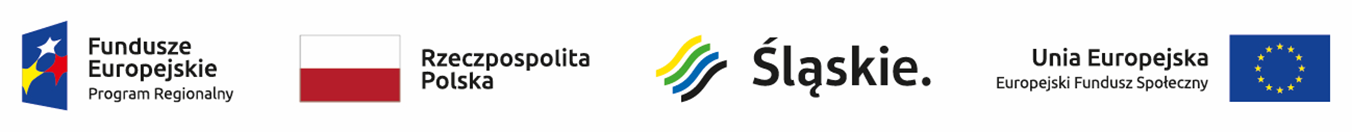 Skład Komisji Oceny Projektów w ramach konkursu RPSL.08.03.02-IZ.01-24-305/19L.p.Imię i NazwiskoFunkcja pełniona w KOPAnna CekieraPrzewodniczący KOPAnna Tofilska Zastępca przewodniczącego KOPAdriana FrączekZastępca przewodniczącego KOPBarbara SzymochaSekretarz KOPKsenia Kowal-RobakowskaSekretarz KOPPaweł MazurczykCzłonek KOP – pracownik IOKJoanna SzczygielskaCzłonek KOP - EkspertJerzy UrbańskiCzłonek KOP - Ekspert